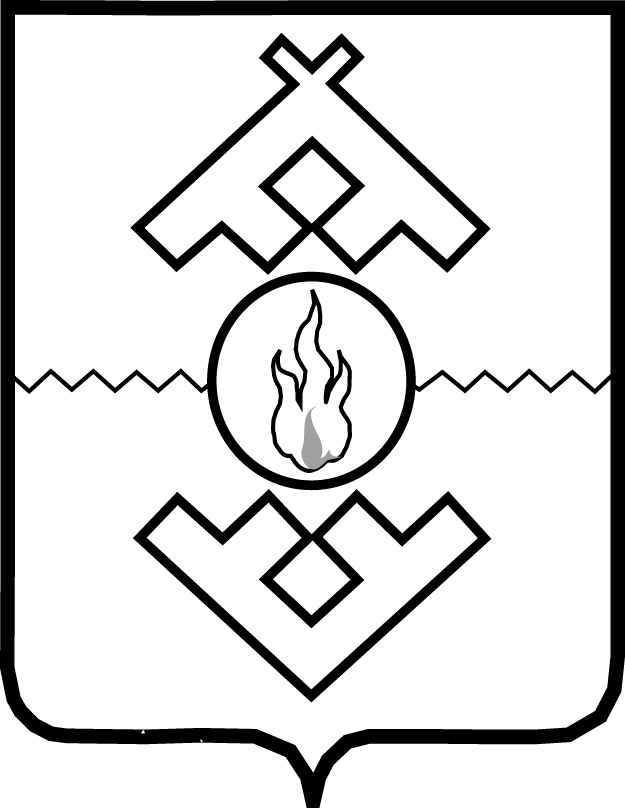 Департамент здравоохранения,труда и социальной защиты населенияНенецкого автономного округаПРИКАЗот ___ августа 2015 г. № ____г. Нарьян-МарВ целях реализации пункта 14 статьи 12.1 закона Ненецкого автономного округа от 11.12.2002 № 382-оз «О здравоохранении в Ненецком автономном округе», ПРИКАЗЫВАЮ:1. Передать полномочия Департамента здравоохранения, труда и социальной защиты населения Ненецкого автономного округа (далее – Департамент) по осуществлению мероприятий по проведению дезинфекции, дезинсекции и дератизации казенному учреждению Ненецкого автономного округа «Финансово-расчетный центр» (далее – Учреждение).2. Установить, что Учреждение:1) при осуществлении полномочий Департамента по осуществлению мероприятий по проведению дезинфекции, дезинсекции и дератизации (далее – переданные полномочия), обязано:а) осуществлять оплату денежных обязательств по исполнению переданных полномочий от имени Департамента в пределах бюджетных ассигнований, предусмотренных на указанные цели на соответствующий год;б) обеспечивать ведение бюджетного учета, составление и представление бюджетной отчетности в порядке, установленном Министерством финансов Российской Федерации;в) отражать информацию об осуществлении Учреждением полномочий Департамента по исполнению переданных полномочий в отчете о результатах деятельности Учреждения и об использовании закрепленного за ним государственного имущества, представляемом Учреждением в установленном порядке;2) вправе обращаться в Департамент с мотивированными предложениями об изменении объема бюджетных ассигнований, предусмотренных на осуществление ими переданных полномочий;3) несет ответственность за неисполнение или ненадлежащее исполнение переданных полномочий в соответствии с законодательством Российской Федерации.3. Департамент осуществляет контроль за исполнением переданных полномочий.4. Учреждение осуществляет оплату денежных обязательств по исполнению переданных полномочий от имени Департамента на основании платежных документов, представленных им в Департамент финансов, экономики и имущества Ненецкого автономного округа.5. Настоящий приказ вступает в силу со дня официального опубликования и распространяется на правоотношения, возникшие                               с 1 января 2015 года.Заместитель губернатораНенецкого автономного округа -руководитель Департаментаздравоохранения,труда и социальной защиты населенияНенецкого автономного округа	 Н.А. СемяшкинаОб осуществлении отдельных полномочий Департамента здравоохранения, труда и социальной защиты населения Ненецкого автономного округа